Организационная структура занятияОрганизационная структура занятияОрганизационная структура занятияОрганизационная структура занятияОрганизационная структура занятияЭтап 1. Вхождение в тему занятия и создание условий для осознанного восприятия нового материала слайд 1Этап 1. Вхождение в тему занятия и создание условий для осознанного восприятия нового материала слайд 1Этап 1. Вхождение в тему занятия и создание условий для осознанного восприятия нового материала слайд 1Этап 1. Вхождение в тему занятия и создание условий для осознанного восприятия нового материала слайд 1Этап 1. Вхождение в тему занятия и создание условий для осознанного восприятия нового материала слайд 1Длительность этапаОсновные формы работы учителя и учащихсяОсновные формы работы учителя и учащихсяФормируемые УУДФормируемые УУД8 минутслайд 2слайд 3слайд 4слайд 5слайд 6слайд 7слайд 8Задание 1. Работа с загадками.  Класс разбит на 3 команды. Каждой команде предлагается отгадать загадки. Записать отгадки в один ряд и подобрать обобщающее слово. (Приложение №1)Проверка задания. Выясняется, что у каждой команды обобщающим является слово- оружие.Задание 2. (в группах) Соотнести картинки с оружием,  используемым различными родами войск. (Приложение №2)Картинки с подписью: БМ-13-«Катюша», штурмовик  Ил-2, стрелкое оружие,  корабль, пушки, истребитель, шашка, миномёты, ручные гранаты, Т-34, пулемет Дегтярёва, бомбардировщик, автомат ППШ, мины, подводная лодка, гаубицы.Самостоятельная формулировка учащимися темы урока.А теперь загадка общая для всех:Все он в один миг решает, Великий подвиг он совершает, Он за честь стоит горой. Кто он? Правильно. (Герой)
-Кого мы называем героем? (Выдающийся своей храбростью, доблестью человек, самоотверженно совершающий подвиги)-Совершить подвиг можно только на войне? (нет)-Итак, мы определили с вами два ключевых слова: оружие и герой. - Какое значимое событие будет праздновать наша страна в 2020 году? (75-летие Победы в Великой Отечественной войне)-Предположите,  о чем с вами на занятии мы будем говорить, если есть 2 ключевых слова-оружие и герой и значимая дата? (ученики высказывают свои предположения, на основе которых формулируется тема)-Тема урока: «Кузнецы обороны страны. Сергей Владимирович Ильюшин»- Изучая тему «Кузнецы обороны страны. Сергей Владимирович Ильюшин», какую цель на занятие мы можем поставить? (узнать о людях, создавших оружие, принесшее победу советскому народу в Великой Отечественной войне,  об их трудовом героизме)Задание 1. Работа с загадками.  Класс разбит на 3 команды. Каждой команде предлагается отгадать загадки. Записать отгадки в один ряд и подобрать обобщающее слово. (Приложение №1)Проверка задания. Выясняется, что у каждой команды обобщающим является слово- оружие.Задание 2. (в группах) Соотнести картинки с оружием,  используемым различными родами войск. (Приложение №2)Картинки с подписью: БМ-13-«Катюша», штурмовик  Ил-2, стрелкое оружие,  корабль, пушки, истребитель, шашка, миномёты, ручные гранаты, Т-34, пулемет Дегтярёва, бомбардировщик, автомат ППШ, мины, подводная лодка, гаубицы.Самостоятельная формулировка учащимися темы урока.А теперь загадка общая для всех:Все он в один миг решает, Великий подвиг он совершает, Он за честь стоит горой. Кто он? Правильно. (Герой)
-Кого мы называем героем? (Выдающийся своей храбростью, доблестью человек, самоотверженно совершающий подвиги)-Совершить подвиг можно только на войне? (нет)-Итак, мы определили с вами два ключевых слова: оружие и герой. - Какое значимое событие будет праздновать наша страна в 2020 году? (75-летие Победы в Великой Отечественной войне)-Предположите,  о чем с вами на занятии мы будем говорить, если есть 2 ключевых слова-оружие и герой и значимая дата? (ученики высказывают свои предположения, на основе которых формулируется тема)-Тема урока: «Кузнецы обороны страны. Сергей Владимирович Ильюшин»- Изучая тему «Кузнецы обороны страны. Сергей Владимирович Ильюшин», какую цель на занятие мы можем поставить? (узнать о людях, создавших оружие, принесшее победу советскому народу в Великой Отечественной войне,  об их трудовом героизме)Личностные:Развитие аналитических способностей.Мотивация к учебной деятельности. Познавательные: Развитие кругозора, знание оружияПознавательные: Умение соотносить оружие с родами войск.Метапредметные:Умение вести дискуссию на основе знаний о вооруженных силах страны Познавательные: Самостоятельное выделение и формулирование темы и цели урокаЛичностные:Развитие аналитических способностей.Мотивация к учебной деятельности. Познавательные: Развитие кругозора, знание оружияПознавательные: Умение соотносить оружие с родами войск.Метапредметные:Умение вести дискуссию на основе знаний о вооруженных силах страны Познавательные: Самостоятельное выделение и формулирование темы и цели урокаЭтап 2. Организация и самоорганизация учащихся в ходе усвоения материала. Организация обратной связиЭтап 2. Организация и самоорганизация учащихся в ходе усвоения материала. Организация обратной связиЭтап 2. Организация и самоорганизация учащихся в ходе усвоения материала. Организация обратной связиЭтап 2. Организация и самоорганизация учащихся в ходе усвоения материала. Организация обратной связиЭтап 2. Организация и самоорганизация учащихся в ходе усвоения материала. Организация обратной связиДлительность этапаОсновные формы работы учителя и учащихсяОсновные формы работы учителя и учащихсяФормируемые УУДФормируемые УУД10 минутслайд 9слайд 10слайд 11слайд 12слайд 13слайд 14слайд 15слайд 16Самоопределение к деятельности.- Просмотр фрагмента фильма «В бой идут одни старики».-О каких родах войск, и о каком оружии идет речь в фильме? (авиации, самолетах)Вступительное слово учителя:В первые дни войны «авиация противника безраздельно господствовала в воздухе, поэтому все перегруппировки, передвижения и наступательные действия пришлось производить ночью, так как днем бомбардировочная и истребительная авиация противника наносила огромные потери и срывала любые замыслы», – так описывает события этих дней дважды Герой Советского Союза генерал армии Лелюшенко Д.Д., тогда – командир 21-го мехкорпуса Северо-Западного фронта.Это потребовало создания специализированных самолетов, способных поражать пехоту противника с малых высот пулеметным огнем и осколочными бомбами небольших калибров.Успешный одномоторный двухместный штурмовик  Ил -2 был создан в конце 1939 г под руководством Сергея Владимировича Ильюшина.Советский штурмовик Ил-2 стал самым массовым боевым самолётом в истории. Он принимал участие в боях на всех театрах военных действий Великой Отечественной войны. Конструкторы называли разработанный ими самолёт "летающим танком", а немецкие пилоты за живучесть прозвали его Betonflugzeug — "бетонный самолёт". Он имел бронированные двигатель и кабину, специальные безопасные баки и мощное вооружение. В годы Великой Отечественной войны Ил-2 являлся основным самолетом штурмовой авиации, а также стал самым массовым военным самолетом в мире – их было выпущено свыше 36 000 экземпляров. Самолет заслуженно получил название летающий «танк», хотя противник называл его не иначе как «черная смерть» – деморализующее воздействие его атак было столь велико, что при появлении Ил-2 экипажи немецких танков просто покидали свои машины.Немного о создателе этого самолета.Рассказ учащихся о Сергее Владимировиче Ильюшине1ученик Серге́й Влади́мирович Илью́шин (1894—1977) — советский авиаконструктор, разработчик самого массового боевого самолёта в истории — штурмовика Ил-2. Трижды Герой Социалистического Труда. Единственный лауреат семи Сталинских премий, генерал-полковник инженерно-технической службы, академик АН СССР (1968).Родился в 1894 в Вологодской области в семье крестьянина-бедняка Владимира Ивановича Ильюшина и его жены Анны Васильевны. В семье Ильюшиных было девять детей. Сергей был самым младшим.2ученик Сергей Владимирович вспоминал о своём детстве3ученик В пятнадцать лет Сергей по примеру старших братьев ушёл из родной деревни на заработки. В 1910 году Сергей нанялся на ипподром землекопом. Выравнивал поле: засыпал ямки, срезал кочки; помогал выгружать ящики с частями аэропланов, собирать их. Осенью 1910 года на Комендантском аэродроме проходил первый Всероссийский праздник воздухоплавания. Впервые Ильюшин увидел полёты знаменитых русских авиаторов: Михаила Ефимова, Сергея Уточкина, Владимира Лебедева, С этого времени появляется любовь к авиации.Осенью 1914 года Ильюшин был мобилизован в армию. Ильюшин по собственной просьбе был переведён в команду Северного района авиации в Петербург на Комендантский аэродром. Сергей входил в состав аэродромной команды, которая принимала, проверяла, готовила к полётам самолёты.Летом 1917 года Ильюшин сдал экзамен на права пилота, окончив солдатскую школу лётчиков Всероссийского императорского аэроклуба.В мае 1919 года был призван в РККА. Ильюшина направили в Серпухов, где находилось командование Красного Воздушного Флота. 1ученик Осенью 1919 года механик Ильюшин получил приказ: выехать в район Петрозаводска, где, по донесению наземных войск, приземлился подбитый белогвардейский самолёт английского производства «Авро». Ильюшин и пять красноармейцев добрались до места вынужденной посадки самолёта, разобрали его, вытащили через непролазную грязь и увезли в Москву. Позднее на основе этого самолёта был разработан советский учебный биплан У-1.В феврале 1921 года Сергей Владимирович был назначен начальником 15-го авиационного поезда 9-й Кубанской армии Кавказского фронта.Осенью 1921 года пожелал поступить в Институт инженеров Красного Воздушного Флота. Его стремление получить высшее авиационное образование поддержали.Сдав экзамены, 21 сентября 1921 года Сергей Владимирович был зачислен в Институт инженеров Красного Воздушного Флота (с 1922 года — Военно-воздушная Академия имени профессора Н. Е. Жуковского).В 1923 году С. В. Ильюшин спроектировал свой первый планёр «Мастяжарт». Построив его вместе с участниками кружка, принял участие в Первом Всесоюзном слёте планеристов в Коктебеле. Окончив Академию и защитив дипломный проект С. В. Ильюшину было присвоено звание военного инженера-механика Воздушного Флота.2ученик С июня 1926 по ноябрь 1931 года Сергей Владимирович работал председателем самолётной секции Научно-технического комитета ВВС, где занимался изучением мирового опыта самолётостроения, разработкой тактико-технических требований к новым самолётам. Под руководством Ильюшина были составлены технические требования к некоторым самолётам Николая Поликарпова (в том числе к У-2), Андрея Туполева, Дмитрия Григоровича. Первенцем Ильюшинского ОКБ стал экспериментальный бомбардировщик ЦКБ-26. 17 июля 1936 года Владимир Коккинаки установил на нём первый советский мировой авиационный рекорд (высоты подъёма груза), официально зарегистрированный Международной авиационной федерацией.3ученик Позднее в ОКБ Ильюшина были созданы бомбардировщики ДБ-3 (Ил-4), осуществившие ряд налётов на Берлин в августе-сентябре 1941 года, а также «летающий танк» — штурмовик Ил-2, самый массовый самолёт СССР в Великой Отечественной войне.С 1943 года ОКБ Ильюшина приступило к разработке пассажирских самолётов. Серия гражданских Илов началась с Ил-12. За ним последовали Ил-14, Ил-18, Ил-62. Последним самолётом, разработанным под руководством Сергея Владимировича, стал Ил-62 — флагман Аэрофлота 1960-х — 1970-х годов.Скончался Сергей Ильюшин 9 февраля 1977 года. Похоронен в Москве на Новодевичьем кладбище.Самоопределение к деятельности.- Просмотр фрагмента фильма «В бой идут одни старики».-О каких родах войск, и о каком оружии идет речь в фильме? (авиации, самолетах)Вступительное слово учителя:В первые дни войны «авиация противника безраздельно господствовала в воздухе, поэтому все перегруппировки, передвижения и наступательные действия пришлось производить ночью, так как днем бомбардировочная и истребительная авиация противника наносила огромные потери и срывала любые замыслы», – так описывает события этих дней дважды Герой Советского Союза генерал армии Лелюшенко Д.Д., тогда – командир 21-го мехкорпуса Северо-Западного фронта.Это потребовало создания специализированных самолетов, способных поражать пехоту противника с малых высот пулеметным огнем и осколочными бомбами небольших калибров.Успешный одномоторный двухместный штурмовик  Ил -2 был создан в конце 1939 г под руководством Сергея Владимировича Ильюшина.Советский штурмовик Ил-2 стал самым массовым боевым самолётом в истории. Он принимал участие в боях на всех театрах военных действий Великой Отечественной войны. Конструкторы называли разработанный ими самолёт "летающим танком", а немецкие пилоты за живучесть прозвали его Betonflugzeug — "бетонный самолёт". Он имел бронированные двигатель и кабину, специальные безопасные баки и мощное вооружение. В годы Великой Отечественной войны Ил-2 являлся основным самолетом штурмовой авиации, а также стал самым массовым военным самолетом в мире – их было выпущено свыше 36 000 экземпляров. Самолет заслуженно получил название летающий «танк», хотя противник называл его не иначе как «черная смерть» – деморализующее воздействие его атак было столь велико, что при появлении Ил-2 экипажи немецких танков просто покидали свои машины.Немного о создателе этого самолета.Рассказ учащихся о Сергее Владимировиче Ильюшине1ученик Серге́й Влади́мирович Илью́шин (1894—1977) — советский авиаконструктор, разработчик самого массового боевого самолёта в истории — штурмовика Ил-2. Трижды Герой Социалистического Труда. Единственный лауреат семи Сталинских премий, генерал-полковник инженерно-технической службы, академик АН СССР (1968).Родился в 1894 в Вологодской области в семье крестьянина-бедняка Владимира Ивановича Ильюшина и его жены Анны Васильевны. В семье Ильюшиных было девять детей. Сергей был самым младшим.2ученик Сергей Владимирович вспоминал о своём детстве3ученик В пятнадцать лет Сергей по примеру старших братьев ушёл из родной деревни на заработки. В 1910 году Сергей нанялся на ипподром землекопом. Выравнивал поле: засыпал ямки, срезал кочки; помогал выгружать ящики с частями аэропланов, собирать их. Осенью 1910 года на Комендантском аэродроме проходил первый Всероссийский праздник воздухоплавания. Впервые Ильюшин увидел полёты знаменитых русских авиаторов: Михаила Ефимова, Сергея Уточкина, Владимира Лебедева, С этого времени появляется любовь к авиации.Осенью 1914 года Ильюшин был мобилизован в армию. Ильюшин по собственной просьбе был переведён в команду Северного района авиации в Петербург на Комендантский аэродром. Сергей входил в состав аэродромной команды, которая принимала, проверяла, готовила к полётам самолёты.Летом 1917 года Ильюшин сдал экзамен на права пилота, окончив солдатскую школу лётчиков Всероссийского императорского аэроклуба.В мае 1919 года был призван в РККА. Ильюшина направили в Серпухов, где находилось командование Красного Воздушного Флота. 1ученик Осенью 1919 года механик Ильюшин получил приказ: выехать в район Петрозаводска, где, по донесению наземных войск, приземлился подбитый белогвардейский самолёт английского производства «Авро». Ильюшин и пять красноармейцев добрались до места вынужденной посадки самолёта, разобрали его, вытащили через непролазную грязь и увезли в Москву. Позднее на основе этого самолёта был разработан советский учебный биплан У-1.В феврале 1921 года Сергей Владимирович был назначен начальником 15-го авиационного поезда 9-й Кубанской армии Кавказского фронта.Осенью 1921 года пожелал поступить в Институт инженеров Красного Воздушного Флота. Его стремление получить высшее авиационное образование поддержали.Сдав экзамены, 21 сентября 1921 года Сергей Владимирович был зачислен в Институт инженеров Красного Воздушного Флота (с 1922 года — Военно-воздушная Академия имени профессора Н. Е. Жуковского).В 1923 году С. В. Ильюшин спроектировал свой первый планёр «Мастяжарт». Построив его вместе с участниками кружка, принял участие в Первом Всесоюзном слёте планеристов в Коктебеле. Окончив Академию и защитив дипломный проект С. В. Ильюшину было присвоено звание военного инженера-механика Воздушного Флота.2ученик С июня 1926 по ноябрь 1931 года Сергей Владимирович работал председателем самолётной секции Научно-технического комитета ВВС, где занимался изучением мирового опыта самолётостроения, разработкой тактико-технических требований к новым самолётам. Под руководством Ильюшина были составлены технические требования к некоторым самолётам Николая Поликарпова (в том числе к У-2), Андрея Туполева, Дмитрия Григоровича. Первенцем Ильюшинского ОКБ стал экспериментальный бомбардировщик ЦКБ-26. 17 июля 1936 года Владимир Коккинаки установил на нём первый советский мировой авиационный рекорд (высоты подъёма груза), официально зарегистрированный Международной авиационной федерацией.3ученик Позднее в ОКБ Ильюшина были созданы бомбардировщики ДБ-3 (Ил-4), осуществившие ряд налётов на Берлин в августе-сентябре 1941 года, а также «летающий танк» — штурмовик Ил-2, самый массовый самолёт СССР в Великой Отечественной войне.С 1943 года ОКБ Ильюшина приступило к разработке пассажирских самолётов. Серия гражданских Илов началась с Ил-12. За ним последовали Ил-14, Ил-18, Ил-62. Последним самолётом, разработанным под руководством Сергея Владимировича, стал Ил-62 — флагман Аэрофлота 1960-х — 1970-х годов.Скончался Сергей Ильюшин 9 февраля 1977 года. Похоронен в Москве на Новодевичьем кладбище.Регулятивные:Принимают и сохраняют учебную задачу, осознают недостаточность своих знаний.Познавательные: Получают новую информацию из дополнительных источников (кинофильма).Регулятивные:Способность выбирать главное и коротко излагать материал по заданной теме; способность работать в команде; готовность слушатьПознавательные: Знание о ведущих конструкторах нашей страны. Определение того, что черты характера, заложенные в детстве, помогают в становлении человека как личности, как профессионала.Извлечение  необходимой для себя информации из презентации  одноклассников.Регулятивные:Принимают и сохраняют учебную задачу, осознают недостаточность своих знаний.Познавательные: Получают новую информацию из дополнительных источников (кинофильма).Регулятивные:Способность выбирать главное и коротко излагать материал по заданной теме; способность работать в команде; готовность слушатьПознавательные: Знание о ведущих конструкторах нашей страны. Определение того, что черты характера, заложенные в детстве, помогают в становлении человека как личности, как профессионала.Извлечение  необходимой для себя информации из презентации  одноклассников.Этап 3. ПрактикумЭтап 3. ПрактикумЭтап 3. ПрактикумЭтап 3. ПрактикумЭтап 3. ПрактикумДлительность этапаОсновные формы работы учителя и учащихсяОсновные формы работы учителя и учащихсяФормируемые УУДФормируемые УУД12 минутслайд 17слайд 18Самолет Ил-2 выпускался в 1941-1944 гг. Выпускался и у нас тогда в Куйбышевской области.Война объяла треть земного шара,Страшнее в мире не было войны,И стала волжским крейсером Самара, Второй столицей всей большой страны.А.Семенова  -Знаком ли вам этот памятник? Где он находится?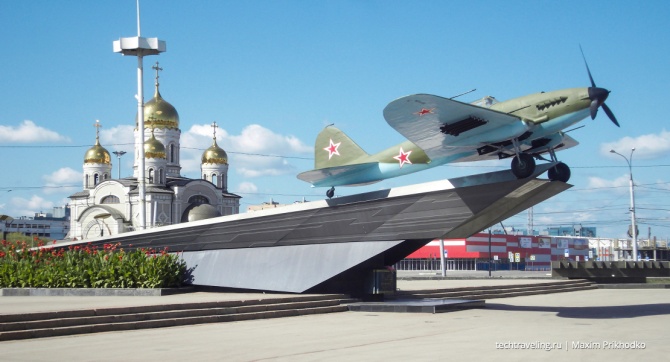 - На пересечении проспекта Кирова и Московского шоссе в Самаре стоит необычный памятник. Это самолет-штурмовик Ил-2, который в годы Великой Отечественной войны массово производился на заводах Безымянки, и теперь он опять словно бы устремляется в небо со своего постамента. Мемориал был торжественно открыт 7 мая 1975 года и ныне он носит название «Памятник трудовой и боевой славы куйбышевцев в годы Великой Отечественной войны». Работа в группах. Задание 3. Прочитать текст,  выполнить практическое задание, вставить пропуски или закончить предложение: (Приложение №3)Самолет Ил-2 выпускался в 1941-1944 гг. Выпускался и у нас тогда в Куйбышевской области.Война объяла треть земного шара,Страшнее в мире не было войны,И стала волжским крейсером Самара, Второй столицей всей большой страны.А.Семенова  -Знаком ли вам этот памятник? Где он находится?- На пересечении проспекта Кирова и Московского шоссе в Самаре стоит необычный памятник. Это самолет-штурмовик Ил-2, который в годы Великой Отечественной войны массово производился на заводах Безымянки, и теперь он опять словно бы устремляется в небо со своего постамента. Мемориал был торжественно открыт 7 мая 1975 года и ныне он носит название «Памятник трудовой и боевой славы куйбышевцев в годы Великой Отечественной войны». Работа в группах. Задание 3. Прочитать текст,  выполнить практическое задание, вставить пропуски или закончить предложение: (Приложение №3)Познавательные: осуществляют поиск необходимой информации из дополнительных источников; выделяют необходимую информацию, извлекая ее из текста, в результате анализа делают вывод.Коммуникативные: способностьработать в группе; готовность слушать собеседника и вести диалог; эффективно сотрудничать с учителем и сверстниками.Регулятивные: оценивают свои знания, выделяют то, что уже известно, и то, что предстоит узнать и усвоить.Личностные: имеют желание выполнить работу без ошибок, понимают важность соблюдения определенных правил.Личностные: принимают и осваивают социальную роль обучающегосяПознавательные: осуществляют поиск необходимой информации из дополнительных источников; выделяют необходимую информацию, извлекая ее из текста, в результате анализа делают вывод.Коммуникативные: способностьработать в группе; готовность слушать собеседника и вести диалог; эффективно сотрудничать с учителем и сверстниками.Регулятивные: оценивают свои знания, выделяют то, что уже известно, и то, что предстоит узнать и усвоить.Личностные: имеют желание выполнить работу без ошибок, понимают важность соблюдения определенных правил.Личностные: принимают и осваивают социальную роль обучающегосяЭтап 4. Проверка полученных результатов. Коррекция    Этап 4. Проверка полученных результатов. Коррекция    Этап 4. Проверка полученных результатов. Коррекция    Этап 4. Проверка полученных результатов. Коррекция    Этап 4. Проверка полученных результатов. Коррекция    Длительность этапаОсновные формы работы учителя и учащихсяОсновные формы работы учителя и учащихсяФормируемые УУДФормируемые УУД3минутыслайд 19слайд 20слайд 21Проверка выполненного в группах. Представитель каждой группы зачитывает выполненное задание. Учащиеся знакомятся с информацией, представляемой группами, учитель демонстрирует слайды.Проверка выполненного в группах. Представитель каждой группы зачитывает выполненное задание. Учащиеся знакомятся с информацией, представляемой группами, учитель демонстрирует слайды.Коммуникативные:уважают всех участников диалога, контролируют действия друг друга.Коммуникативные:уважают всех участников диалога, контролируют действия друг друга.Этап 5. Подведение итогов, домашнее заданиеЭтап 5. Подведение итогов, домашнее заданиеЭтап 5. Подведение итогов, домашнее заданиеЭтап 5. Подведение итогов, домашнее заданиеЭтап 5. Подведение итогов, домашнее заданиеДлительность этапаДлительность этапаРефлексия по достигнутым или недостигнутым образовательным результатамРефлексия по достигнутым или недостигнутым образовательным результатамФормируемые УУД10 минут слайд 22слайд 23слайд 24слайд 25слайд 2610 минут слайд 22слайд 23слайд 24слайд 25слайд 26Задание 4.  Каждому дается листочек с заданием:  (Приложение №4)- Вспомните всё, о чем говорили на занятии, и попробуйте выстроить логическую цепочку «ШАГИ К ПОБЕДЕ»:………………………….                              ……………………………………………………………….                                                     ……………………………………………………………	               ……………………………………..	                    ПОБЕДАВозможный вариант ответа:«ШАГИ К ПОБЕДЕ»:ЗАКАЗ ГОСУДАРСТВА                              РАЗРАБОТКА  И ИЗОБРЕТЕНИЕ НОВОГО САМОЛЕТА                                                     ПРОИЗВОДСТВО ИЛ-2 (САМООТВЕРЖЕННЫЙ ТРУД РАБОТНИКОВ             ПРЕДПРИЯТИЙ)	ГЕРОИЗМ СОВЕТСКИХ ЛЕТЧИКОВ	                                                                     ПОБЕДА-Подумайте и ответьте на вопросы:– Выскажите ваше отношение к тому, какой ценой досталась победа?- Каких  изобретателей оружия знаете вы и что можете рассказать?Фронтальная работа: закончить предложения. Теперь я знаю о  «летающем «танке» – это…Могу назвать его создателя…Горд тем, что …Ещё хотелось бы узнать……….- Чтобы побольше узнать о подвиге ваших прадедушек и прабабушек в годы Великой Отечественной войны можно посмотреть фильмы о войне. (Приложение №5)Подборка фильмов о Великой Отечественной для просмотра учащимся:Учитель может предложить Памятку для ученика при просмотре фильма и ее использование при выполнении домашнего задания:1.Внимательно смотри фильм.2.Обрати внимание в титрах: на режиссера фильма, исполнителей главных ролей.3. По ходу фильма определи:в каком историческом периоде происходят события;характеры главных героев;взаимоотношения героев;подумай, как бы поступил ты в той или иной ситуации;что хотел сказать режиссер своим фильмом, вырази  главную мысль;что нового и важного для себя ты узнал;выскажи своё впечатление о фильме.Задание 4.  Каждому дается листочек с заданием:  (Приложение №4)- Вспомните всё, о чем говорили на занятии, и попробуйте выстроить логическую цепочку «ШАГИ К ПОБЕДЕ»:………………………….                              ……………………………………………………………….                                                     ……………………………………………………………	               ……………………………………..	                    ПОБЕДАВозможный вариант ответа:«ШАГИ К ПОБЕДЕ»:ЗАКАЗ ГОСУДАРСТВА                              РАЗРАБОТКА  И ИЗОБРЕТЕНИЕ НОВОГО САМОЛЕТА                                                     ПРОИЗВОДСТВО ИЛ-2 (САМООТВЕРЖЕННЫЙ ТРУД РАБОТНИКОВ             ПРЕДПРИЯТИЙ)	ГЕРОИЗМ СОВЕТСКИХ ЛЕТЧИКОВ	                                                                     ПОБЕДА-Подумайте и ответьте на вопросы:– Выскажите ваше отношение к тому, какой ценой досталась победа?- Каких  изобретателей оружия знаете вы и что можете рассказать?Фронтальная работа: закончить предложения. Теперь я знаю о  «летающем «танке» – это…Могу назвать его создателя…Горд тем, что …Ещё хотелось бы узнать……….- Чтобы побольше узнать о подвиге ваших прадедушек и прабабушек в годы Великой Отечественной войны можно посмотреть фильмы о войне. (Приложение №5)Подборка фильмов о Великой Отечественной для просмотра учащимся:Учитель может предложить Памятку для ученика при просмотре фильма и ее использование при выполнении домашнего задания:1.Внимательно смотри фильм.2.Обрати внимание в титрах: на режиссера фильма, исполнителей главных ролей.3. По ходу фильма определи:в каком историческом периоде происходят события;характеры главных героев;взаимоотношения героев;подумай, как бы поступил ты в той или иной ситуации;что хотел сказать режиссер своим фильмом, вырази  главную мысль;что нового и важного для себя ты узнал;выскажи своё впечатление о фильме.Познавательные: Анализируют, строят логическую цепь,делают умозаключение.Личностные: проявляют самостоятельностьв поиске решения задачи.Коммуникативные: умеют слушать и слышать, отвечать на поставленные вопросыДомашнее задание2 мин.слайд 27Домашнее задание2 мин.слайд 27На выбор ученика задание:1.Найти информацию и подготовить сообщение о памятниках Самарской области, посвященных воинам и труженикам тыла Великой Отечественной войны 1941-1945 годов.2. Посмотреть фильм из предложенного списка. Нарисовать рисунок запомнившегося эпизода и подготовить рассказ о просмотренном фильме, используя Памятку (приложение 5).На выбор ученика задание:1.Найти информацию и подготовить сообщение о памятниках Самарской области, посвященных воинам и труженикам тыла Великой Отечественной войны 1941-1945 годов.2. Посмотреть фильм из предложенного списка. Нарисовать рисунок запомнившегося эпизода и подготовить рассказ о просмотренном фильме, используя Памятку (приложение 5).На выбор ученика задание:1.Найти информацию и подготовить сообщение о памятниках Самарской области, посвященных воинам и труженикам тыла Великой Отечественной войны 1941-1945 годов.2. Посмотреть фильм из предложенного списка. Нарисовать рисунок запомнившегося эпизода и подготовить рассказ о просмотренном фильме, используя Памятку (приложение 5).